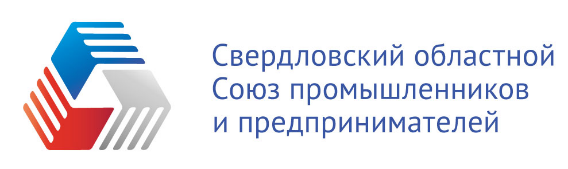 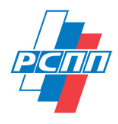 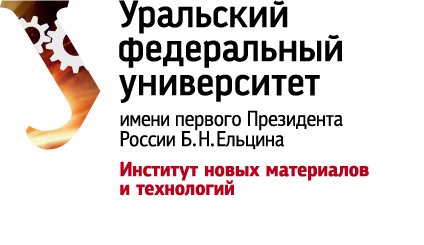 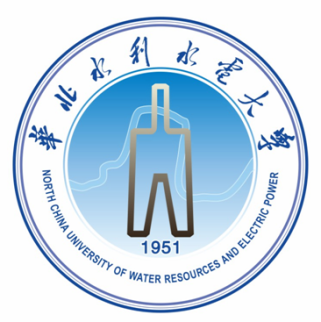 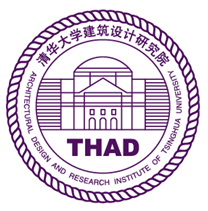 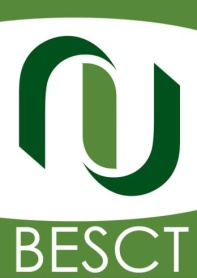 V Международная научно-практическая конференция молодых ученых «Роль технического регулирования и стандартизации в условиях цифровой экономики»Дата: 2 ноября2023 г.Время: 11:30 – 17:20Место: г. Екатеринбург, ул. Мира, 19.  Главный учебный корпус. Зал Ученого совета университета  (по состоянию на 22.10.2023)11:30 – 12:00Регистрация12:00-14:00Программные выступленияМодераторЛоцманов Андрей Николаевич – Заместитель Сопредседателя Комитета РСПП по промышленной политике и техническому регулированию, Председатель Совета по техническому регулированию и стандартизации при Минпромторге РоссииМодераторЛоцманов Андрей Николаевич – Заместитель Сопредседателя Комитета РСПП по промышленной политике и техническому регулированию, Председатель Совета по техническому регулированию и стандартизации при Минпромторге России12:00 – 12:30Приветственное словоБугров Дмитрий Витальевич – Первый проректор Федерального государственного автономного образовательного учреждения высшего образования «Уральский федеральный университет имени первого Президента России Б.Н. Ельцина» (УрФУ)Суханов Юрий Михайлович – Генеральный директор Федерального бюджетного учреждения «Государственный региональный центр стандартизации, метрологии и испытаний в Свердловской области» (ФБУ «УРАЛТЕСТ»)Ли Сяо – Секретарь партийного комитета управления международного сотрудничества Хэнаньского университета науки и техникиВан Вэйшу– Директор Уральского института Северо-Китайского университета водных ресурсов и гидроэнергетики- NorthChinaUniversityofWaterResourcesandElectricPower (СКУ)12:30 – 12:50«Работа РСПП по совершенствованию системы технического регулирования»Лоцманов Андрей Николаевич – Заместитель Сопредседателя Комитета РСПП по промышленной политике и техническому регулированию, Председатель Совета по техническому регулированию и стандартизации при Минпромторге Россииг. Москва12:50 – 13:05«Некоторые аспекты взаимодействия науки и бизнеса в условиях цифровой экономики»Балякин Артем Александрович – кандидат физико-математических наук, руководитель Аналитической группы Комитета РСПП по научно-образовательной и инновационной политикег. Москва13:05 – 13:30Тема уточняетсяПредставитель КНР13:30 – 13:45«Практические рекомендации при выборе метрологического и измерительного оборудования. Новое в законодательстве об обеспечении единства измерений»Михеева Светлана Викторовна – кандидат экономических наук, Заместитель руководителя Приволжско-Уральского межрегионального территориального управления Федерального агентства по техническому регулированию г.Екатеринбург13:45 – 14:00«Цифровые сервисы Росаккредитации. Их роль в обеспечении безопасности товаров»Лавелина Ирина Васильевна –  Руководитель Управления Росаккредитации по Уральскому федеральному округу г. Екатеринбург«Автоматизация рабочих мест поверителя на примере ФБУ «УРАЛТЕСТ»»Дедков Денис Геннадьевич –  Заместитель главного метролога Федерального бюджетного учреждения «Государственный региональный центр стандартизации, метрологии и испытаний в Свердловской области» (ФБУ «УРАЛТЕСТ»)г.Екатеринбург14:00 – 14:15перерыв14:15-14:30«Вопросы метрологического обеспечения интеллектуального машиностроительного производства»Фазилова Ксения Наильевна – доцент кафедры метрологии и стандартизации Анциферов Сергей Сергеевич – доктор технических наук, профессор, «МИРЭА - Российский технологический университет» (РТУ МИРЭА), г.Москва14:30 – 14:40«Цифровизация – первый этап перехода к цифровой экономике»Казанцева Татьяна Владимировна- старший преподаватель кафедры метрологии, стандартизации и сертификации, зам директора центра инклюзивного образования Федерального государственного автономного образовательного учреждения высшего образования «Уральский федеральный университет имени первого Президента России Б.Н. Ельцина» (УрФУ)г. Екатеринбург14:40 – 14:50Тема уточняетсяПредставительКостанайского инженерно-экономического университета (по согласованию)г.Костанай, Республика Казахстан14:45 – 15:00«Управление качеством в метрологическом обеспечении»Третьяков Сергей Иванович – кандидат технических наук, профессор Владимирова Татьяна Михайловна – кандидат технических наук, доцент Бадогина Алена Игоревна - кандидат технических наук, доцент Северный (Арктический) федеральный университет имени М. В. Ломоносова (САФУ), г. Архангельск15:00 – 15:30перерывДОКЛАДЫ МОЛОДЫХ УЧЕНЫХ (ПО СЕКЦИЯМ)15:30-17:40Техническое регулирование и обеспечение безопасности«Проблемы технического регулирования в век информационных технологий»Анастасия Сереброва – студент магистратуры, Ирина Игонина – кандидат технических наук, доцентРоссийский химико-технологический университет им. Д.И.Менделеева, г. Москва«Техническое регулирование системы безопасности морского нефтепровода на Варандейском терминале от гидравлического удара»Даниил Олих – студент магистратуры, Ирина Бадогина – кандидат технических наук, доцентСеверный (Арктический) федеральный университет имени М. В. Ломоносова (САФУ), г. АрхангельскРоль стандартизации в современных условиях«Проблема совершенствования нормативной базы стандартизации химической промышленности»Софья Колотилина – студент магистратуры,Елизавета Эктова  - старший преподаватель,Елена Хомутова – кандидат технических наук, доцентМИРЭА – Российский технологический университет, г.Москва«Роль стандартизации в повышении качества продукции»Яна Тарасова – студент бакалавриатаВиктория Левина  - кандидат экономических наук, доцентСанкт-Петербургский государственный электротехнический университет «ЛЭТИ» им. В.И. Ленина, г. Санк-Петербург15:30-17:40 Качество и конкурентоспособность товаров и услуг«Преимущества использования технологии флексопечати в производстве упаковочных материалов»Станислав Яковлев –Юрий Михайлов – доктор технических наук, парофессорСанкт-Петербургский государственный электротехнический университет «ЛЭТИ» им. В.И. Ленина, г. Санк-Петербург«Влияние качества  товаров и услуг на конкурентоспособюность организации»Дарья Горшкова – студент бакалавриатаИрина Логинова  - кандидат технических наук, старший научный сотрудникУльяновский государственный технический университет  (УлГТУ), г. Ульяновск15:30-17:40Метрологическое обеспечение деятельности предприятий«Неопределенность измерений адгезии композита на основе суберина»Элмурод Бобоженов – студент магистратуры, Ножиржон Мамуров–студент магистратуры Сергей Третьяков – кандидат технических наук, профессор Северный (Арктический) федеральный университет имени М. В. Ломоносова (САФУ), г. Архангельск«Импортозамещение средств измерений»Александра  Швенк –студент магистратуры Виктор Грибов – кандидат технических наукУральский федеральный университет имени первого Президента России Б.Н. Ельцина» (УрФУ), г. Екатеринбург«Усовершенствование метрологического обеспечения цеха тепловой автоматики и измерений Северодвинской ТЭЦ–1 ПАО ТГК-2»Валерия ДерягинаЭлмурод Бобоженов – студент магистратуры, Сергей Третьяков – кандидат технических наук, профессор Северный (Арктический) федеральный университет имени М. В. Ломоносова (САФУ), г. Архангельск«Методика испытаний термометра инфракрасного OIDW»Софья Лукашева – студент магистратурыЕлена Хомутова  – кандидат технических наук, доцентМИРЭА – Российский технологический университет, г.Москва«Способ определения стандартной погрешности измерений» (Metod of determination of standard uncertainty of measuring)Фахриддин Исраилов – соискательДжизакский политехнический институт, республика Узбекистан17:40 - 18:00Закрытие конференции